Share Your PassportResearch shows that if you tell someone else what you learned, it will be easier to remember yourself!  Sharing your work with a teacher or parent/guardian also gives you the opportunity to clear up any questions you may have about this unit in Math.Please share your passport with an adult at least THREE (3) times as you work through the centers.  At least one time must be with Ms. Teschow, and one time must be with a parent or guardian.Date: ___________________     Shared with: _____________________Date: ___________________     Shared with: _____________________Date: ___________________     Shared with: _____________________Fractions, Decimals & PercentsPASSPORT TO LEARNINGMs. TeschowMarch/April 2015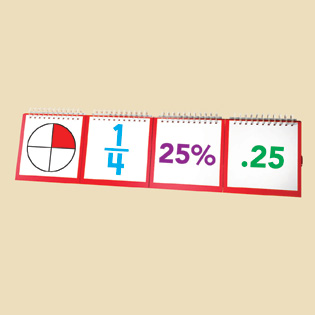 Tomken Road Sr. P.S.Name: ________________________  Homeroom: ______Passport Rules of EngagementCenters will give you an opportunity to learn about mathematical concepts and practise your learning skills and work habits.  This passport will keep you on track as you work.You must complete at least 7 of the 9 centers.You may visit the same center a max of 3 times.You must visit Center 6 (Problem Solving) at least twice.No more than 3 people at one center, except Centers 3 and 7 (maximum 2 per device, 2 per game).You must tidy up the materials at each center before moving on to the next center.In most cases, you should record your work at each center in some way.  This can be done in your math notebook or on a device.  Your recorded work must be shareable with the teacher or your family.Devices are to be used for work-related purposes only.During centers work, you must get started right away and remain focused on task at all times.  This allows everyone to get their work done.Periodically, Ms. Teschow or another teacher may work with you individually or in a small group to review your centers work and/or to help you with a specific task. You are expected to participate in these sessions to your best abilities in order to show what you know.  You are also welcome to ask questions at any time if you want or need help.Once Ms. Teschow has seen your work from a center, she will stamp the small box in the corner of that page.  If a page is unstamped, that means Ms. T. has not seen it!Failure to abide by these rules may result in loss of centers privileges, and you may be asked to complete an alternate work assignment of Ms. Teschow's choosing, independently.  HOMEWORK: You are expected to spend at least 20 minutes 3 times a week at home, reviewing concepts from the unit.I have reviewed and understand these rules, and am ready to participate in centers.__________________________		____________________
	    (name)					(date)VocabularyThe following vocabulary will be helpful to know as you work through the unit.  Please add to it regularly as you work at your centers, and use it in your communication about what you are learning. 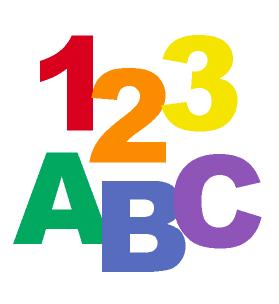 Growth Mindset Thinking/Reflection: Learning About FractionsAt first, I didn't understand _________________________________________________ , but now it really makes sense!I haven't figured out _____________________________________________________________________________ yet, so I will ask 
__________________________________ for help.With practice, I will be able to __________________________ .   

________________________________________  may be helpful because _______________________________________________.
Follow-up from Ms Teschow:Come see me on _____________________________  and we'll work on 

_____________________________________Sounds like you have a plan; please check in with me to let me know how it's going or if you need/want help.Are you challenging yourself enough?___ look up ____________________________________________ on Brainpop.com, 
      Buzzmath.com, Mathisfun.com or KhanAcademy___ complete pages ______ to _____ in the math textbook___ ask _________________ to explain _________________________________________  What can you do to stretch your thinking and expand your 
        mathematical knowledge and understanding?  Please jot down a few   
       ideas below, and share them with me or with someone at home. Thanks! Learning GoalIf I work at centers in a focused manner each time we have math, and review concepts regularly at home, I will...____________________________________________________________________________________________________________________________________________________________________________________________________________________________________________________________________________________________________________________________________________________________Success CriteriaTo demonstrate my skills and understanding I will be able to:  1. _______________________________________________________      _______________________________________________________  2. _______________________________________________________      _______________________________________________________  3. _______________________________________________________      _______________________________________________________  4. _______________________________________________________      _______________________________________________________  5. _______________________________________________________      _______________________________________________________  6. _______________________________________________________      _______________________________________________________Passport Record of Activity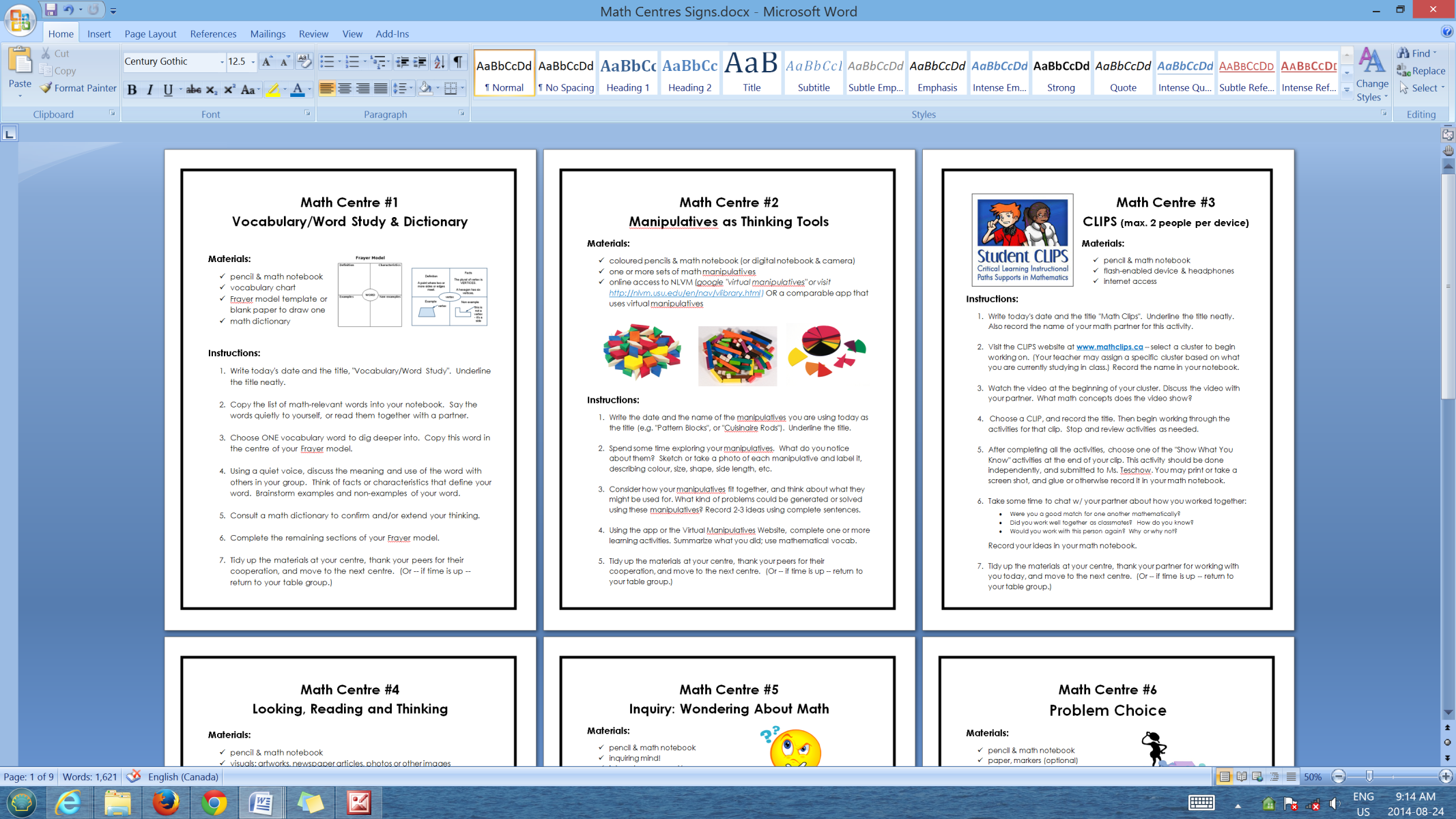 Date of first visit:  ____________________________________________________I worked (check off & complete)  ___ alone    ___ with ___________________________I recorded my work (check off) 

              	 ___ in my math notebook or folder

	 ___ on a device

	 ___ I did not record my work because _______________________________
	       ________________________________________________________________I got started right away at this center, and kept working the whole time until I was finished. (check off the statement that most accurately describes your work) 

              	 ___ not really; this is something I need to work on for next time

	 ___ sort of, but next time I can be more focused by ___________________
	       ________________________________________________________________
	 ___ yes, definitely!I would like/not like (circle)to come back to this center because ________

_____________________________________________________________________


_____________________________________________________________________Next time I visit this center, I will _______________________________________

______________________________________________________________________A question I have about this center: __________________________________

______________________________________________________________________

______________________________________________________________________Working with a TeacherToday, ____________ ,  I worked with _________________________              (circle):      alone           in a small groupWe worked on: ______________________________________________________________________________________________________________________________________________________________I found this session ______________________________  because____________________________________________________________________________________________________________________(N.B. If you said "unhelpful" or "useless" or something to that effect, please tell 
what would make your next meeting more helpful: ________________________________________________________________________________________________  )-----------------------------------------------------Today, ____________ ,  I worked with _________________________              (circle):      alone           in a small groupWe worked on: ______________________________________________________________________________________________________________________________________________________________I found this session ______________________________  because____________________________________________________________________________________________________________________(N.B. If you said "unhelpful" or "useless" or something to that effect, please tell 
what would make your next meeting more helpful: ________________________________________________________________________________________________  )A Blank Page, "Just in Case"....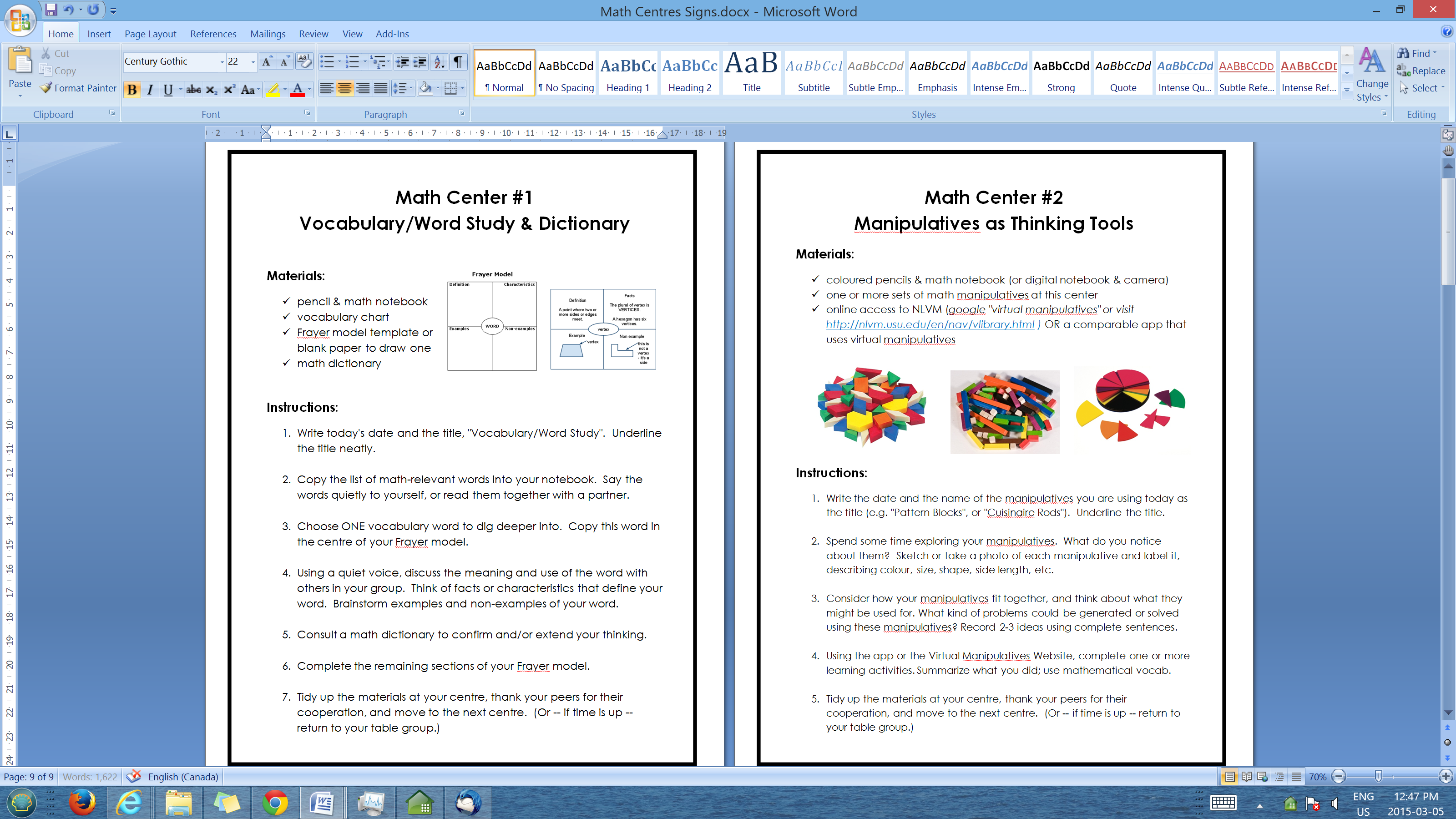 Passport Record of ActivityDate of first visit:  ____________________________________________________I worked (check off & complete)  ___ alone    ___ with ___________________________I recorded my work (check off) 

              	 ___ in my math notebook or folder

	 ___ on a device

	 ___ I did not record my work because _______________________________
	       ________________________________________________________________I got started right away at this center, and kept working the whole time until I was finished. (check off the statement that most accurately describes your work) 

              	 ___ not really; this is something I need to work on for next time

	 ___ sort of, but next time I can be more focused by ___________________
	       ________________________________________________________________
	 ___ yes, definitely!I would like/not like (circle)to come back to this center because ________

_____________________________________________________________________


_____________________________________________________________________Next time I visit this center, I will _______________________________________

______________________________________________________________________A question I have about this center: __________________________________

______________________________________________________________________

______________________________________________________________________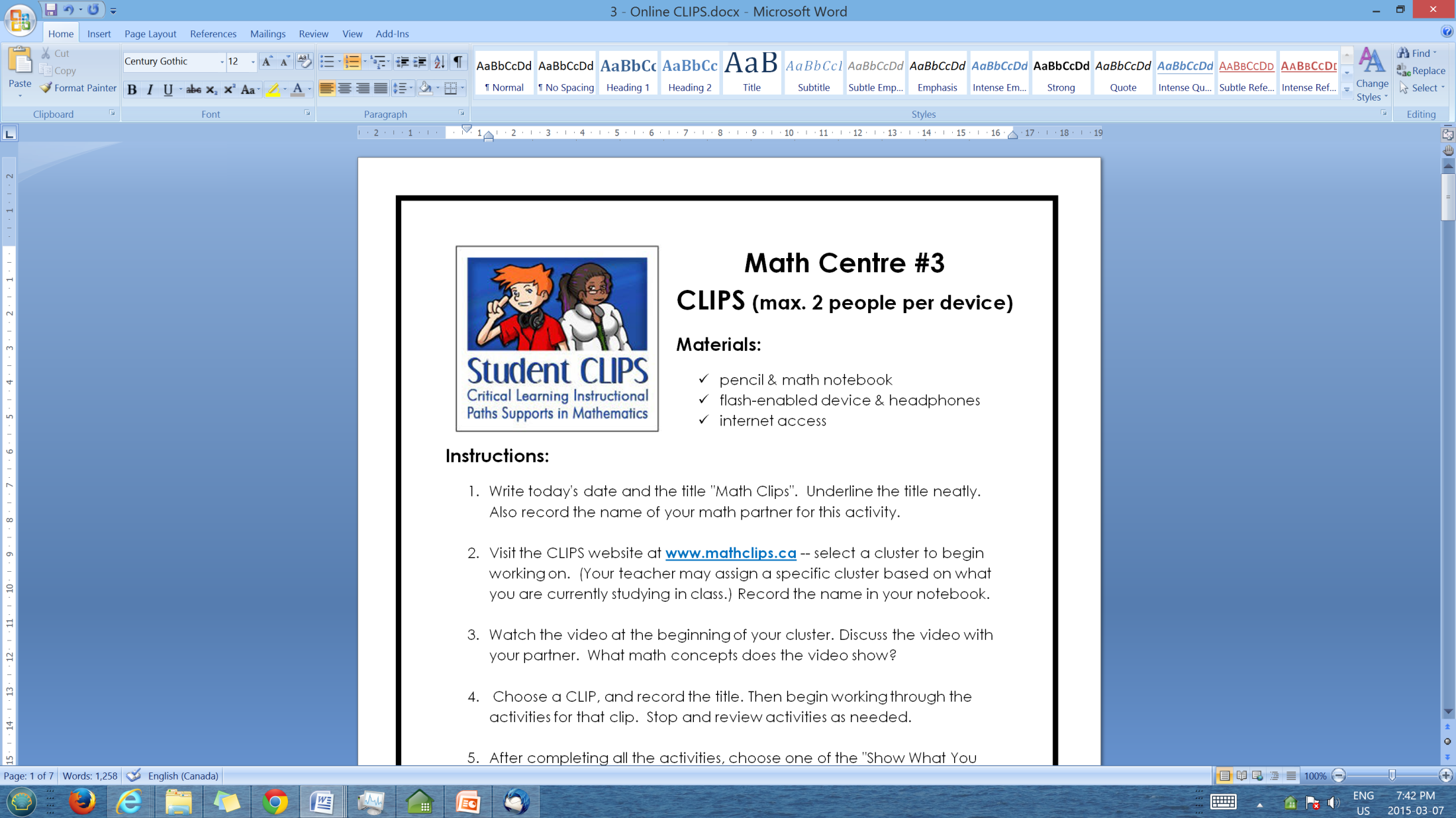 Passport Record of ActivityDate of first visit:  ____________________________________________________I worked (check off & complete)  ___ alone    ___ with ___________________________I recorded my work (check off) 

              	 ___ in my math notebook or folder

	 ___ on a device

	 ___ I did not record my work because _______________________________
	       ________________________________________________________________I got started right away at this center, and kept working the whole time until I was finished. (check off the statement that most accurately describes your work) 

              	 ___ not really; this is something I need to work on for next time

	 ___ sort of, but next time I can be more focused by ___________________
	       ________________________________________________________________
	 ___ yes, definitely!I would like/not like (circle)to come back to this center because ________

_____________________________________________________________________


_____________________________________________________________________Next time I visit this center, I will _______________________________________

______________________________________________________________________A question I have about this center: __________________________________

______________________________________________________________________

______________________________________________________________________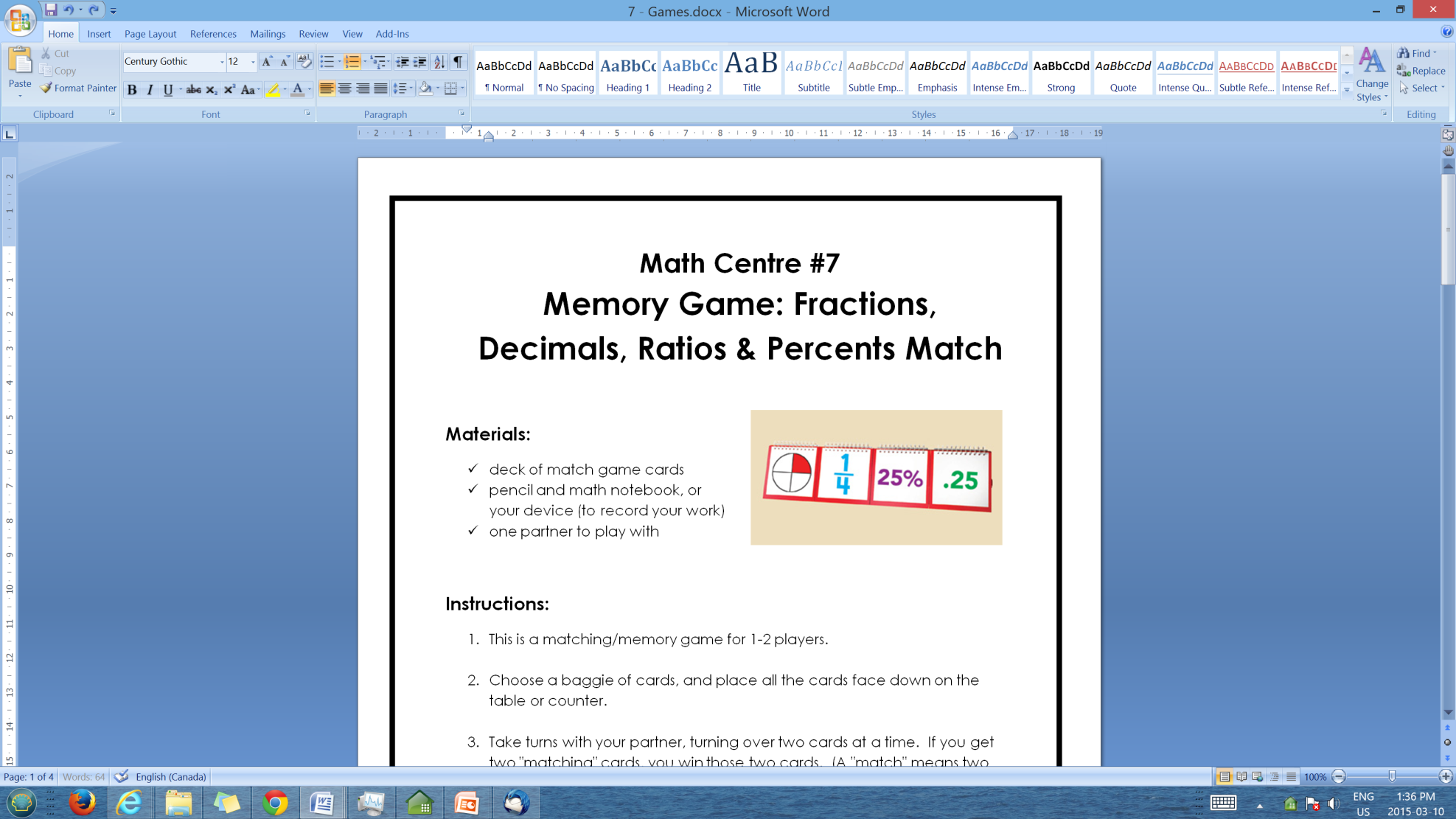 Passport Record of ActivityDate of first visit:  ____________________________________________________I worked (check off & complete)  ___ alone    ___ with ___________________________I recorded my work (check off) 

              	 ___ in my math notebook or folder

	 ___ on a device

	 ___ I did not record my work because _______________________________
	       ________________________________________________________________I got started right away at this center, and kept working the whole time until I was finished. (check off the statement that most accurately describes your work) 

              	 ___ not really; this is something I need to work on for next time

	 ___ sort of, but next time I can be more focused by ___________________
	       ________________________________________________________________
	 ___ yes, definitely!I would like/not like (circle)to come back to this center because ________

_____________________________________________________________________


_____________________________________________________________________Next time I visit this center, I will _______________________________________

______________________________________________________________________A question I have about this center: __________________________________

______________________________________________________________________

______________________________________________________________________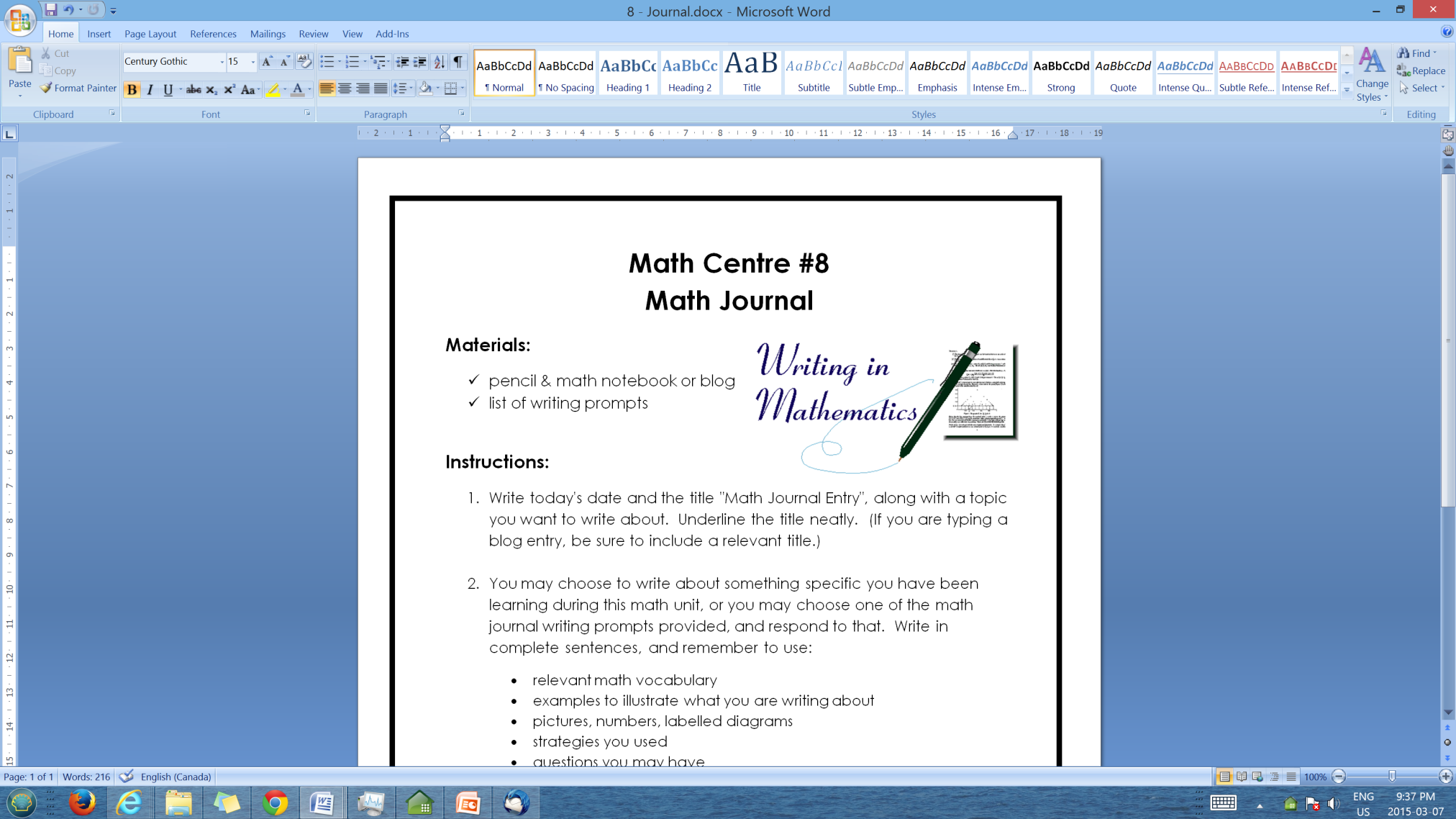 Passport Record of ActivityDate of first visit:  ____________________________________________________I worked (check off & complete)  ___ alone    ___ with ___________________________I recorded my work (check off) 

              	 ___ in my math notebook or folder

	 ___ on a device

	 ___ I did not record my work because _______________________________
	       ________________________________________________________________I got started right away at this center, and kept working the whole time until I was finished. (check off the statement that most accurately describes your work) 

              	 ___ not really; this is something I need to work on for next time

	 ___ sort of, but next time I can be more focused by ___________________
	       ________________________________________________________________
	 ___ yes, definitely!I would like/not like (circle)to come back to this center because ________

_____________________________________________________________________


_____________________________________________________________________Next time I visit this center, I will _______________________________________

______________________________________________________________________A question I have about this center: __________________________________

______________________________________________________________________

______________________________________________________________________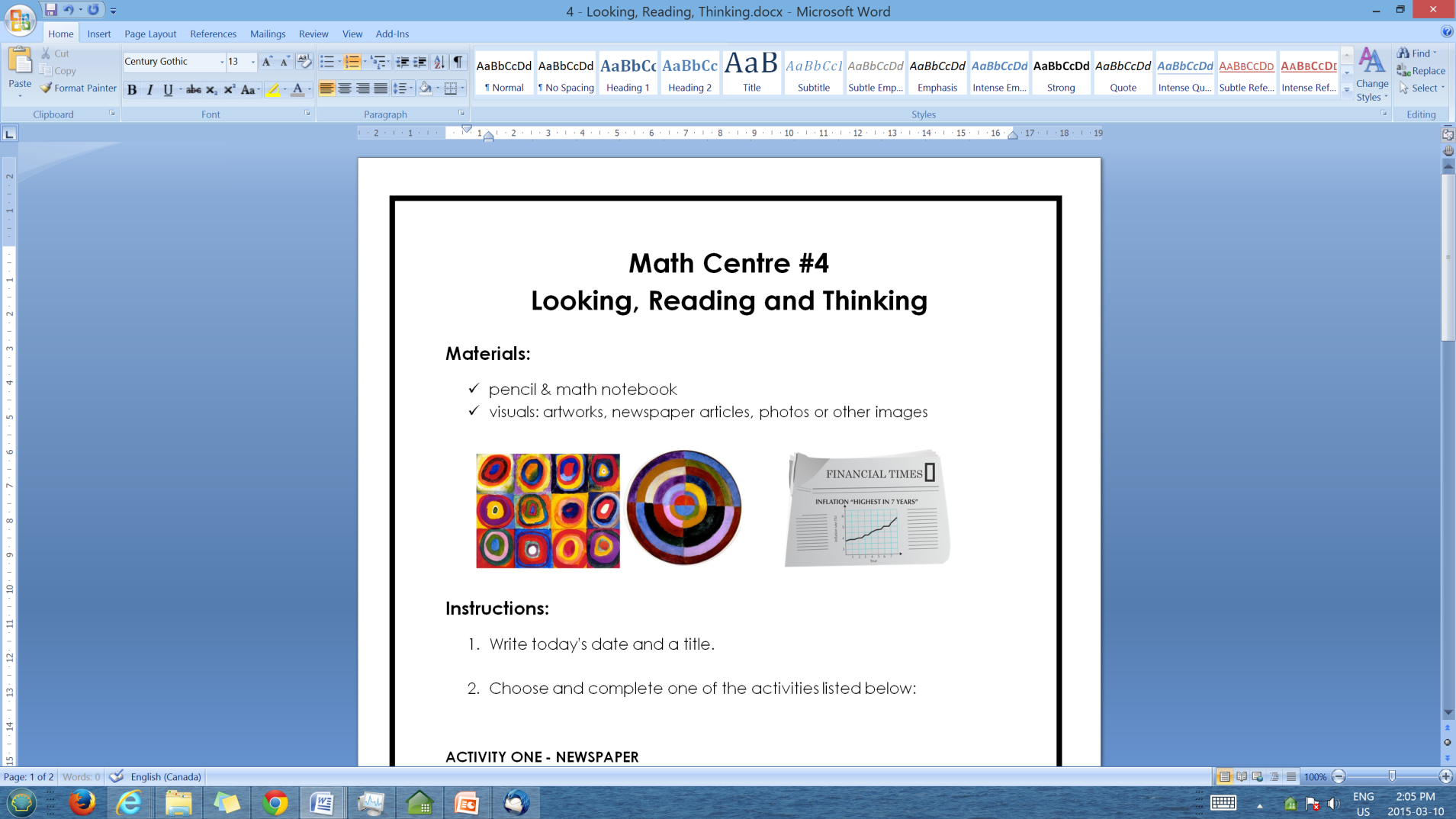 Passport Record of ActivityDate of first visit:  ____________________________________________________I worked (check off & complete)  ___ alone    ___ with ___________________________I recorded my work (check off) 

              	 ___ in my math notebook or folder

	 ___ on a device

	 ___ I did not record my work because _______________________________
	       ________________________________________________________________I got started right away at this center, and kept working the whole time until I was finished. (check off the statement that most accurately describes your work) 

              	 ___ not really; this is something I need to work on for next time

	 ___ sort of, but next time I can be more focused by ___________________
	       ________________________________________________________________
	 ___ yes, definitely!I would like/not like (circle)to come back to this center because ________

_____________________________________________________________________


_____________________________________________________________________Next time I visit this center, I will _______________________________________

______________________________________________________________________A question I have about this center: __________________________________

______________________________________________________________________

______________________________________________________________________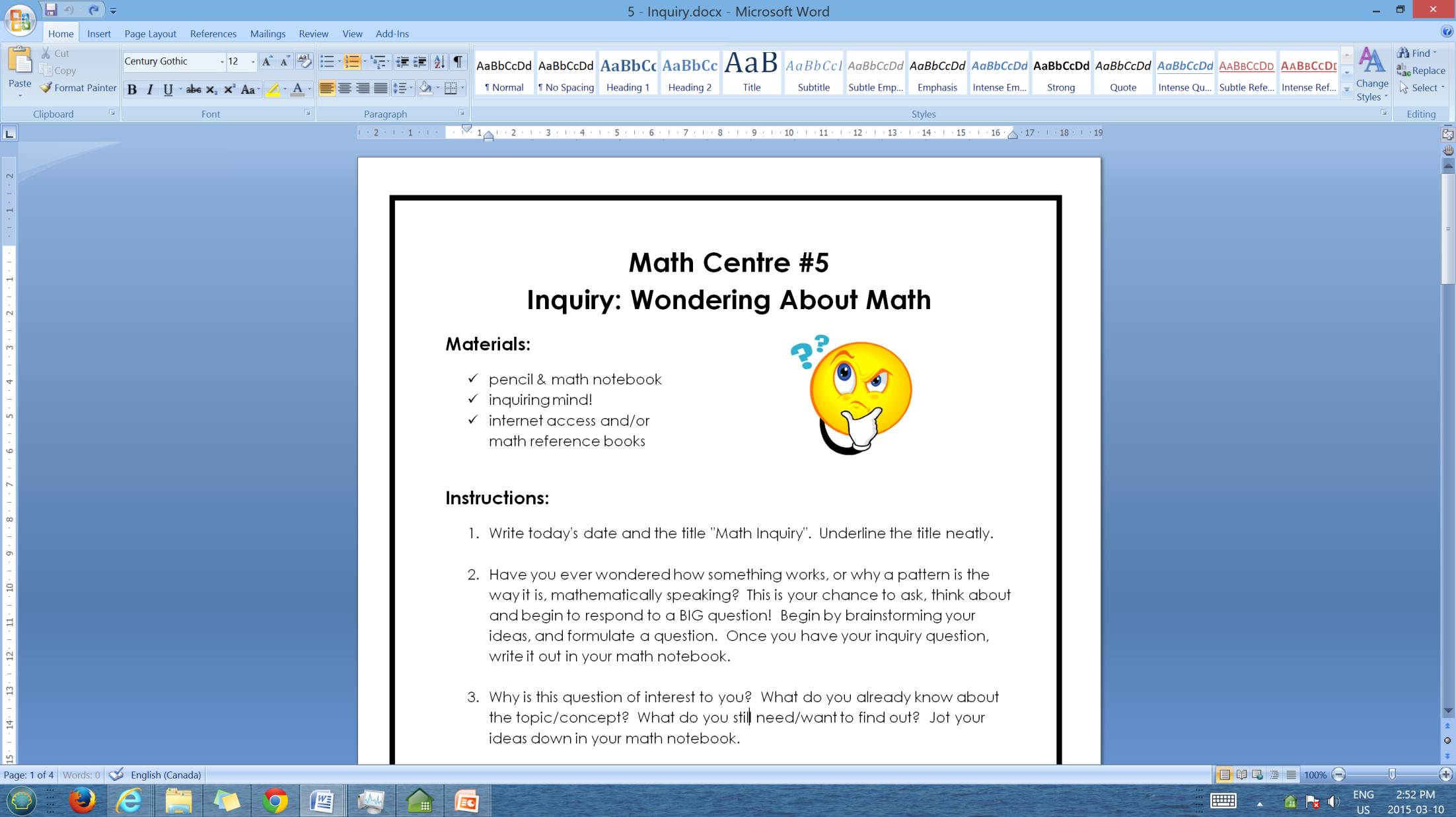 Passport Record of ActivityDate of first visit:  ____________________________________________________I worked (check off & complete)  ___ alone    ___ with ___________________________I recorded my work (check off) 

              	 ___ in my math notebook or folder

	 ___ on a device

	 ___ I did not record my work because _______________________________
	       ________________________________________________________________I got started right away at this center, and kept working the whole time until I was finished. (check off the statement that most accurately describes your work) 

              	 ___ not really; this is something I need to work on for next time

	 ___ sort of, but next time I can be more focused by ___________________
	       ________________________________________________________________
	 ___ yes, definitely!I would like/not like (circle)to come back to this center because ________

_____________________________________________________________________


_____________________________________________________________________Next time I visit this center, I will _______________________________________

______________________________________________________________________A question I have about this center: __________________________________

______________________________________________________________________

______________________________________________________________________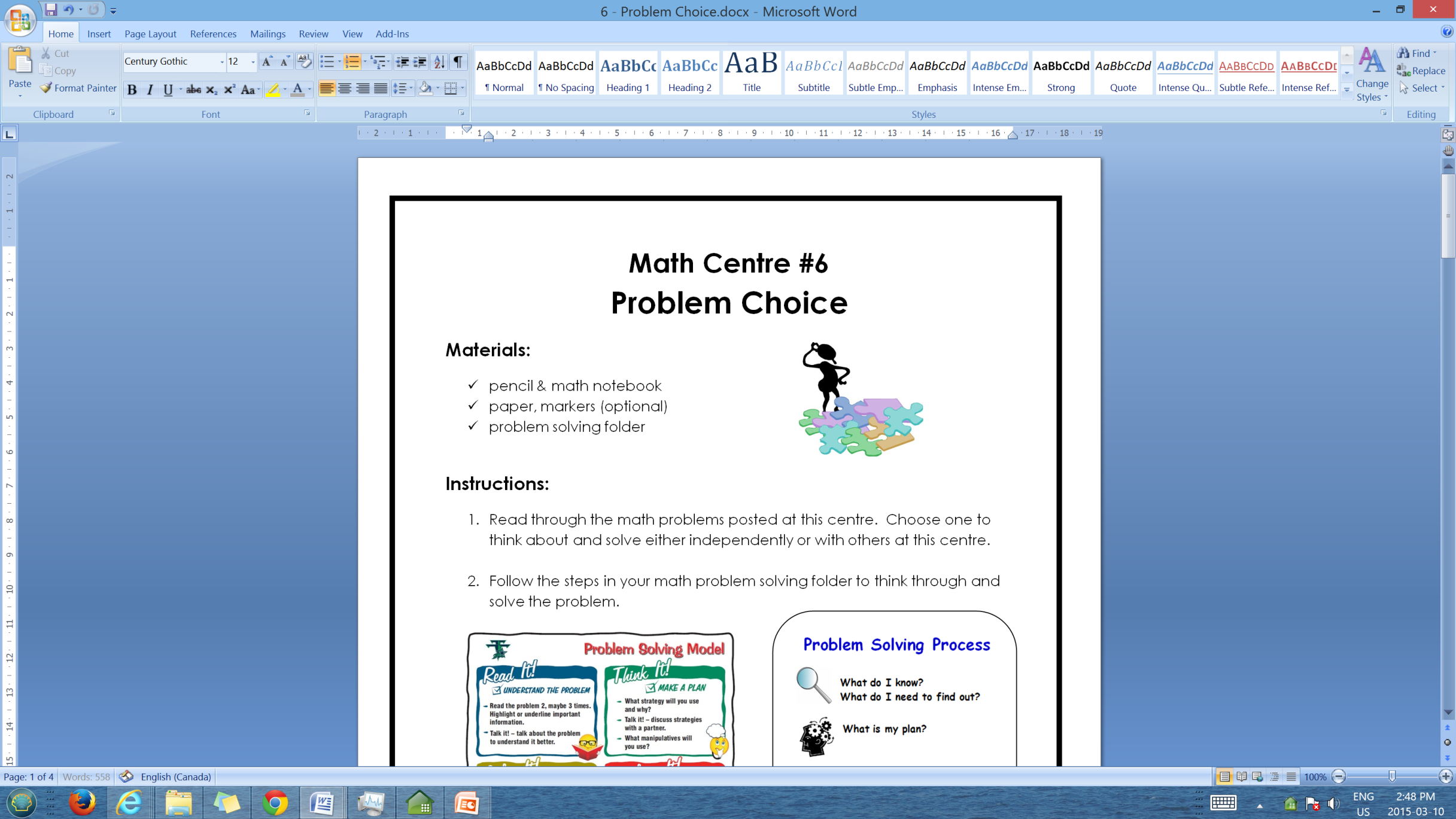 Passport Record of ActivityDate of first visit:  ____________________________________________________I worked (check off & complete)  ___ alone    ___ with ___________________________I recorded my work (check off) 

              	 ___ in my math notebook or folder

	 ___ on a device

	 ___ I did not record my work because _______________________________
	       ________________________________________________________________I got started right away at this center, and kept working the whole time until I was finished. (check off the statement that most accurately describes your work) 

              	 ___ not really; this is something I need to work on for next time

	 ___ sort of, but next time I can be more focused by ___________________
	       ________________________________________________________________
	 ___ yes, definitely!Next time I visit this center, I will _______________________________________

______________________________________________________________________A question I have about this center: __________________________________

______________________________________________________________________

______________________________________________________________________
     REMEMBER:
     You must visit Center 6
      at least two times! :)Share Your Passport: Add-on PageDate: ___________________     Shared with: _____________________Date: ___________________     Shared with: _____________________Date: ___________________     Shared with: _____________________